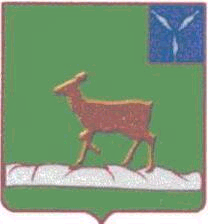 ИВАНТЕЕВСКОЕ РАЙОННОЕ СОБРАНИЕИВАНТЕЕВСКОГО МУНИЦИПАЛЬНОГО РАЙОНАСАРАТОВСКОЙ ОБЛАСТИСедьмое заседание РЕШЕНИЕ №19                                                                                          от 24 апреля 2024 годас. ИвантеевкаО внесении измененийв решение районного Собранияот 04.10.2023 г. №7«О создании постоянныхдепутатских комиссий»На основании статьи 19 Устава Ивантеевского муниципального района Ивантеевское районное Собрание РЕШИЛО:1. Внести в решение Ивантеевского районного Собрания от 04.10.2023 года №7 «О создании постоянных депутатских комиссий» следующие изменения:1.1. В пункте 1.1. «По промышленности, строительству, транспорту, сельскому хозяйству и продовольствию, жилищно-коммунальному хозяйству и связи» части 1 слова «Пульков А.В. – депутат  Совета Канаёвского муниципального образования от избирательного округа №12;» исключить.1.2. В пункте 1.4. «По законности, борьбе с преступностью, защите прав личности» части 1 слова «Камынин  В.Э.  – глава, депутат  Чернавского муниципального образования от избирательного округа №9;» исключить.2. Настоящее решение разместить на официальном сайте администрации Ивантеевского муниципального района в сети «Интернет».3. Настоящее решение вступает в силу с момента его принятия.Председатель Ивантеевскогорайонного Собрания  							А.М. Нелин				